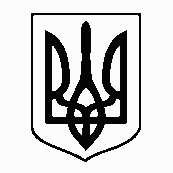 МІНІСТЕРСТВО ОСВІТИ І НАУКИ УКРАЇНИТиманівська загальноосвітня школа І-ІІІ ступенівТульчинської  міської    ради   Вінницької області               НАКАЗВід 29.05. 2020                                                                                                                    № 5 - РПро зарахування учнів до 1 класуВідповідно до Закону України 2 Про освіту», наказу МОН України № 367 від 16.04.2018 р. « Про затвердження порядку зарахування, відрахування та переведення учнів до державних та комунальних закладів освіти для здобуття повної загальної середньої освіти», лист МОН України « Щодо прийому дітей до перших класів у 2020 році», наказу відділу освіти, молоді таспорту Тульчинської міської ради  №67 від 05.03.2020 р. на підставі заяв батьків,НАКАЗУЮ:На підставі заяв батьків до 1 класу зарахувати 20 здобувачів освіти.Прізвища, ім’я, по батькові учнів на сайті школи не оприлюднюються відповідно до Закону України « Про захист персональних даних» від 01.06.2010 № 2297 – УІ із змінами і доповненнями, внесеними Законами України від 23.03.2012 № 4452 – УІ, від 20.11.2012 № 5491 – УІ.В. о. директора школи                     С. А. Миколишена